--- REMOVE THIS PAGE BEFORE FILING THIS APPLICATION ---Form F16.03A: Interim Application for a Procedural Order (Family Law)Check the box that applies to you:Fill in what you are seeking:Fill in the reasons why you are seeking the procedural order(s):You must swear or affirm that the facts and information that you have written in this Interim Application for a Procedural Order and any attachments is the truth. You must swear or affirm and sign this Statement of Truth in front of a commissioner of oaths, notary public, justice of the peace, or lawyer. Court Registry staff are commissioners of oaths and you may sign this application at the Court when you file it.How to Make an Interim Application for a Procedural OrderInstructions You can make an Interim Application for a Procedural Order (Form 16.03A) in your family law proceeding if you need an order that does not directly deal with your family law issues (for divorce, parenting, support, etc.). For example, if you cannot serve the other person with court documents, you can make an application for substituted service.When You Can Make an Interim Application for a Procedural OrderYou can make an Interim Application for a Procedural Order at any time. You can make an Interim Application for a Procedural Order for a number of reasons. For example:You are seeking access to a court file;You cannot obtain your marriage certificate (or registration of marriage);You are seeking an extension of time to file financial information;You are seeking an order to dispense with the requirement to include the respondent’s contact information in your Originating Application or Originating Application to Vary;You are seeking a renewal of an Application;You are  seeking an order relating to the manner or timing of service of a document; A rule in the Supreme Court Family Rules allows you to make an Interim Application for a Procedural Order;A judge has given you permission to make an Interim Application for a Procedural Order. Completing Your ApplicationYou can fill out this form by hand or you can download and fill out this form electronically athttps://www.court.nl.ca/supreme/rules-practice-notes-and-forms/family/general/  (If you fill out the form electronically, you must still print the form and file it with the Court). You must fill out the entire form. If you require more space to fill out any section of this form, attach an extra page and indicate which section is continued on the extra page.Filing Your ApplicationTo file your Interim Application, you can either bring it to a Supreme Court location near you or you can mail it to a Supreme Court location near you (with the filing fee attached). You can look up the fees online: https://www.court.nl.ca/supreme/schedule-of-fees/. You do not need to give a copy of this Application to the other person unless a judge orders you to do so. The Court will contact you to let you know if your procedural order is granted or not. Sometimes a judge will ask that you attend a court hearing to hear your application. If you need to attend a hearing, the Court will contact you with a date and time. If your procedural order is granted, you will need to give a copy of the order to the other person immediately.More InformationQuestions? Go to https://www.court.nl.ca/supreme/family-division/ or contact a Court near you:--- It is highly recommended that you get advice from a lawyer ---If you need help finding or getting a lawyer, you can contact: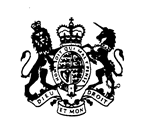 In the Supreme Court of Newfoundland and Labrador(General/Family)FOR COURT USE ONLYFOR COURT USE ONLYFOR COURT USE ONLYFOR COURT USE ONLYFOR COURT USE ONLYFOR COURT USE ONLYFOR COURT USE ONLYIn the Supreme Court of Newfoundland and Labrador(General/Family)COURT FILE NO:COURT FILE NO:In the Supreme Court of Newfoundland and Labrador(General/Family)In the Supreme Court of Newfoundland and Labrador(General/Family)CENTRAL DIVORCE REGISTRY NO:CENTRAL DIVORCE REGISTRY NO:CENTRAL DIVORCE REGISTRY NO:In the Supreme Court of Newfoundland and Labrador(General/Family)In the Supreme Court of Newfoundland and Labrador(General/Family)Filed at _____________________________ , Newfoundland and Labrador, this ________ day of __________________, 20______.Filed at _____________________________ , Newfoundland and Labrador, this ________ day of __________________, 20______.Filed at _____________________________ , Newfoundland and Labrador, this ________ day of __________________, 20______.Filed at _____________________________ , Newfoundland and Labrador, this ________ day of __________________, 20______.Filed at _____________________________ , Newfoundland and Labrador, this ________ day of __________________, 20______.Filed at _____________________________ , Newfoundland and Labrador, this ________ day of __________________, 20______.Filed at _____________________________ , Newfoundland and Labrador, this ________ day of __________________, 20______.In the Supreme Court of Newfoundland and Labrador(General/Family)Registry Clerk of the Supreme Court of Newfoundland and LabradorRegistry Clerk of the Supreme Court of Newfoundland and LabradorRegistry Clerk of the Supreme Court of Newfoundland and LabradorRegistry Clerk of the Supreme Court of Newfoundland and LabradorRegistry Clerk of the Supreme Court of Newfoundland and LabradorBETWEEN:APPLICANT(Print full name)AND:RESPONDENT(Print full name)AND:  NOT APPLICABLE  SECOND APPLICANT  SECOND RESPONDENT(Print full name)  NOT APPLICABLE  SECOND APPLICANT  SECOND RESPONDENTFOR COURT USE ONLYHEARING DATE (if applicable)
The hearing for this application is scheduled to be heard in the Supreme Court of Newfoundland and Labrador:Location: Supreme Court in ___________________________________________, Newfoundland and Labrador Address: _________________________________________________________________________________Date: ____________________________________________________________________________________Time: ____________________________ am / pmI, , the        Applicant         Respondent         Other:, the        Applicant         Respondent         Other:(Print your name)am seeking an procedural order without providing notice to any other party.am seeking an procedural order without providing notice to any other party.am seeking an procedural order without providing notice to any other party.am seeking an procedural order without providing notice to any other party.Part A  Basis of applicationI am an officer of the Court and I am seeking access to a Court file.(If you are not an officer of the Court and you are seeking access to a Court file, you must file an Interim Application (Form F18.03A)I cannot obtain my original marriage certificate (or registration of marriage).I am seeking an extension of time to file financial information which must accompany an Originating Application or Originating Application for Variation.I cannot obtain the Respondent’s contact information, despite having made reasonable attempts.I am seeking an order to renew an Originating Application or Originating Application for Variation.I am seeking an order relating to the manner or timing of service of a document.(eg. substituted service, dispensing with service, etc.)Rule (specify rule number) ____________________________ permits this application to be made.Other: __________________________________________________________________________________Part B Procedural order(s) soughtPart CReasons for seeking procedural order(s) (Affidavit)Statement of Truth  I declare the facts and information in this Interim Application for a Procedural Order are true to the best of my knowledge and belief.I declare the facts and information in this Interim Application for a Procedural Order are true to the best of my knowledge and belief.I declare the facts and information in this Interim Application for a Procedural Order are true to the best of my knowledge and belief.SWORN TO or AFFIRMED at _______________________, this _________ day of _________________ , 20_____ .SWORN TO or AFFIRMED at _______________________, this _________ day of _________________ , 20_____ .SWORN TO or AFFIRMED at _______________________, this _________ day of _________________ , 20_____ .SignatureSignature of Person Authorized to Administer OathsLawyer’s Signature for Fee Waiver I am employed by the Newfoundland and Labrador Legal Aid Commission or a Newfoundland and Labrador government department under the Executive Council Act and I am the lawyer of record in this matter.I am employed by the Newfoundland and Labrador Legal Aid Commission or a Newfoundland and Labrador government department under the Executive Council Act and I am the lawyer of record in this matter.I am employed by the Newfoundland and Labrador Legal Aid Commission or a Newfoundland and Labrador government department under the Executive Council Act and I am the lawyer of record in this matter.Signature of Lawyer (if any)Print Name of Lawyer (if any)